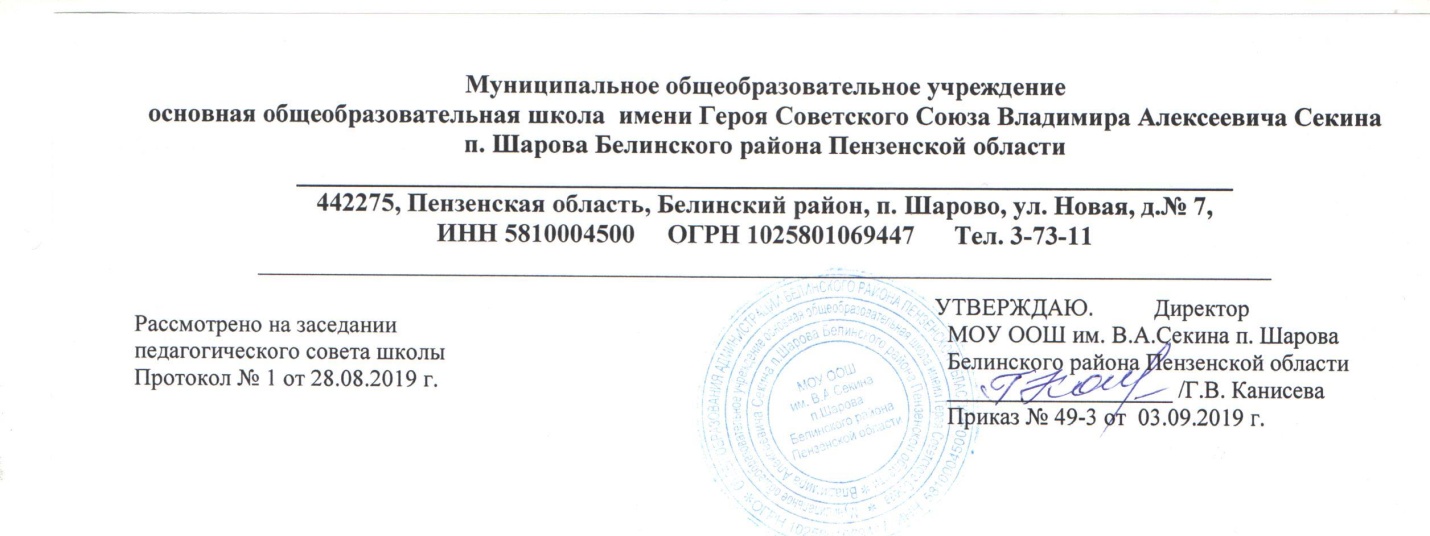 Положениео режиме рабочего времени и времени отдыха педагогических и других работниковМуниципального общеобразовательного учреждения основной общеобразовательной школы им. В.А. Секина п. Шарова  Белинского района Пензенской области и соотношении учебной и другой педагогической работыРаздел I. Общие положения.1. Настоящее положение о режиме рабочего времени и времени отдыха педагогических работников и соотношении учебной и другой педагогической работы (далее – Положение) устанавливает порядок регулирования режима рабочего времени и времени отдыха педагогических работников, соотношение учебной и другой педагогической работы с учетом особенностей деятельности Муниципального общеобразовательного учреждения основной общеобразовательной школы им. В.А. Секина п. Шарова  Белинского района Пензенской области (далее – МОУ ООШ им.  В.А. Секина п. Шарова Белинского района Пензенской области, Школа).2. Основанием для разработки настоящего Положения являются:1) Конституция Российской Федерации;2) Трудовой кодекс Российской Федерации от 30.12.2001г. № 197-ФЗ;3) Федеральный закон «Об образовании в Российской Федерации» от 29.12.2012г.№ 273-ФЗ;4) приказ Министерства образования и науки Российской Федерации «Об особенностях режима рабочего времени и времени отдыха педагогических и других работников образовательных учреждений» от 27.03.2006г. № 69;5) приказ Министерства образования и науки Российской Федерации «О продолжительности рабочего времени (норме часов педагогической работы за ставку заработной платы) педагогических работников» от 24.12.2010 г. № 2075;3. Режим рабочего времени и времени отдыха педагогических работников Школы, включающий предоставление выходных дней, определяется с учетом режима деятельности Школы (пребывание обучающихся в течение определенного времени, сменность учебных занятий и др.) и устанавливается настоящим Положением о режиме рабочего времени и времени отдыха педагогических работников МОУ ООШ им.  В.А. Секина п. Шарова Белинского района Пензенской области и соотношении учебной и другой педагогической работы, правилами внутреннего трудового распорядка Школы, графиками работы, коллективным договором, разрабатываемыми в соответствии с Трудовым кодексом Российской Федерации, федеральными законами и иными нормативными правовыми актами, настоящим Положением.4. Режим работы руководителя (директора) Школы, его заместителей, других руководящих работников определяется с учетом необходимости обеспечения руководства деятельностью Школы.5. Перерывы для отдыха и приёма пищи педагогических и других работников могут устанавливаться продолжительностью от получаса до двух часов ежедневно. Для педагогических работников, выполняющих свои обязанности непрерывно в течение рабочего дня, перерыв для приема пищи не устанавливается. Работникам Школы обеспечивается возможность приема пищи одновременно вместе с обучающимися, или отдельно в специально отведенном для этой цели помещении.Раздел II. Режим рабочего времени учителей, педагогов дополнительного образования в период учебного года.6.Выполнение педагогической работы учителями, педагогами дополнительного образования (далее – педагогические работники, ведущие преподавательскую работу) характеризуется наличием установленных норм времени только для выполнения педагогической работы, связанной с преподавательской работой.Выполнение другой части педагогической работы педагогическими работниками, ведущими преподавательскую работу, осуществляется в течение рабочего времени, которое не конкретизировано по количеству часов.7. Нормируемая часть рабочего времени работников, ведущих преподавательскую работу, определяется в астрономических часах и включает проводимые уроки (учебные занятия) (далее – учебные занятия) независимо от их продолжительности и короткие перерывы (перемены) между каждым учебным занятием, установленные для обучающихся, в том числе «динамический час» для обучающихся 1-го класса. При этом количеству часов установленной учебной нагрузки соответствует количество проводимых указанными работниками учебных занятий продолжительностью, не превышающей 45 минут. Конкретная продолжительность учебных занятий, а также перерывов (перемен) между ними предусматривается уставом либо локальным актом Школы с учетом соответствующих санитарно-эпидемиологических правил и нормативов (СанПиН), утвержденных в установленном порядке. Выполнение преподавательской работы регулируется расписанием учебных занятий.При проведении спаренных учебных занятий неустановленные перерывы могут суммироваться и использоваться для выполнения другой педагогической работы в порядке, предусмотренном правилами внутреннего трудового распорядка Школы.8. Другая часть педагогической работы работников, ведущих преподавательскую работу, требующая затрат рабочего времени, которое не конкретизировано по количеству часов, вытекает из их должностных обязанностей, предусмотренных уставом Школы, правилами внутреннего трудового распорядка Школы, тарифно-квалификационными (квалификационными) характеристиками, и регулируется графиками и планами работы, в т.ч. личными планами педагогического работника, и включает:1) выполнение обязанностей, связанных с участием в работе педагогических, методических советов, с работой по проведению родительских собраний, консультаций, оздоровительных, воспитательных и других мероприятий, предусмотренных образовательной программой;2) организацию и проведение методической, диагностической и консультативной помощи родителям (законным представителям), семьям, обучающим детей на дому в соответствии с медицинским заключением;3) время, затрачиваемое непосредственно на подготовку к работе по обучению и воспитанию обучающихся, изучению их индивидуальных способностей, интересов и склонностей, а также их семейных обстоятельств и жилищно-бытовых условий;4) периодические кратковременные дежурства в Школе в период образовательного процесса, которые при необходимости могут организовываться в целях подготовки к проведению занятий, наблюдения за выполнением режима дня обучающимися, воспитанниками, обеспечения порядка и дисциплины в течение учебного времени, в том числе во время перерывов между занятиями, устанавливаемых для отдыха обучающихся, различной степени активности, приема ими пищи. При составлении графика дежурств педагогических работников в Школе в период проведения учебных занятий,  до их начала и после окончания учебных занятий учитываются сменность работы Школы, режим рабочего времени каждого педагогического работника в соответствии с расписанием учебных занятий, общим планом мероприятий, другие особенности работы с тем, чтобы не допускать случаев длительного дежурства педагогических работников, дежурства в дни, когда учебная нагрузка отсутствует. В дни работы к дежурству по Школе педагогические работники привлекаются не ранее чем за 20 минут до начала учебных занятий и не позднее 20 минут после окончания их последнего учебного занятия;5) выполнением дополнительно возложенных на педагогических работников обязанностей, непосредственно связанных с образовательным процессом, с соответствующей дополнительной оплатой труда (классное руководство, проверка письменных работ, заведование учебными кабинетами, методическими объединениями, организация дежурства идр.).9. Дни недели (периоды времени, в течение которых Школа осуществляет свою деятельность), свободные для педагогических работников, ведущих преподавательскую работу, от проведения учебных занятий по расписанию, от выполнения иных обязанностей,регулируемых графиками и планами работы, педагогический работник может использовать для повышения квалификации, самообразования, подготовки к занятиям и т.п.10. Режим рабочего времени учителей, которым не может быть обеспечена полнаяучебная нагрузка и гарантируется выплата ставки заработной платы в полном размере вслучаях, предусмотренных приказом Министерства образования и науки Российской Федерации «О продолжительности рабочего времени (норме часов педагогической работы заставку заработной платы) педагогических работников» от 24.12.2010г. № 2075, определяется с учетом их догрузки до установленной нормы часов другой педагогической работой.Формой догрузки может являться кружковая работа, работа по замене отсутствующих учителей, проведение индивидуальных занятий на дому с обучающимися, организуемых в соответствии с медицинским заключением, выполнение частично или в полном объеме работы по классному руководству, проверке письменных работ, внеклассной работы по физическому воспитанию и другой педагогической работы, объем работы которой регулируется Школой.11. Режим рабочего времени учителей первых классов определяется с учетом Сан-ПиН 2.4.2.2821-10, предусматривающих в первом полугодии «ступенчатый» метод наращивания учебной нагрузки, а также динамическую паузу, что не должно отражаться натобъеме учебной нагрузки, определение которой производится один раз в год на началоучебного года в соответствии с учебным планом.12. Режим рабочего времени учителей и педагогов дополнительного образования Школы, у которых по не зависящим от них причинам (сокращение количества часов поучебному плану и учебным программам и (или) классов, групп и др.) в течение учебногогода учебная нагрузка уменьшается по сравнению с учебной нагрузкой, установленной имна начало учебного года, до конца учебного года определяется количеством часов пропорционально сохраняемой им в порядке, установленном Министерством образования инауки Российской Федерации, заработной платы, с учетом времени, необходимого длявыполнения педагогической работы, предусмотренной в пункте 8 настоящего Положения.Раздел III. Продолжительность рабочего времени (норма часов педагогической работыза ставку заработной платы) для педагогических работников.13. Продолжительность рабочего времени (норма часов педагогической работы за ставку заработной платы) для педагогических работников устанавливается исходя из сокращенной продолжительности рабочего времени не более 36 часов в неделю.14. Продолжительность рабочего времени педагогических работников включает преподавательскую (учебную) работу, воспитательную, а также другую педагогическуюработу, предусмотренную квалификационными характеристиками по должностям и особенностями режима рабочего времени и времени отдыха педагогических и других работников образовательных учреждений, утвержденными в установленном порядке.16. За преподавательскую (педагогическую) работу, выполняемую с согласия педагогических работников сверх установленной нормы часов за ставку заработной платы,производится дополнительная оплата соответственно получаемой ставке заработной платы в одинарном размере.17. Учителям 1-4 классов, которым не может быть обеспечена учебная нагрузка в объеме, соответствующем норме часов преподавательской работы за ставку заработной платы в неделю, при передаче преподавания уроков иностранного языка, музыки, изобразительного искусства, технологии и физической культуры учителям-специалистам, гарантируется выплата ставки заработной платы в полном размере при условии догрузки их доустановленной нормы часов другой педагогической работой.Раздел IV. Разделение рабочего дня на части.18. При составлении графиков работы педагогических работников перерывы в рабочем времени, не связанные с отдыхом и приемом работниками пищи, не допускаются заисключением случаев, предусмотренных настоящим Положением.19. При составлении расписаний учебных занятий Школа обязана исключить нерациональные затраты времени педагогических работников, ведущих преподавательскуюработу, с тем, чтобы не нарушалась их непрерывная последовательность и не образовывались длительные перерывы, которые в отличие от коротких перерывов (перемен) междукаждым учебным занятием, установленных для обучающихся, воспитанников, рабочимвременем педагогических работников не являются.20. Допускается деление рабочего времени педагогического работника на части вусловиях реализации программ дополнительного образования, организации внеурочной,внеклассной работы с учащимися и выполнения других обязанностей, указанных в пункте8 настоящего Положения, что определяется планами работы Школы, расписанием занятийи личными планами педагогического работника.Раздел V. Режим рабочего времени работников в каникулярный период.21. Периоды осенних, зимних, весенних и летних каникул, установленных для обучающихся, воспитанников Школы и не совпадающие с ежегодными оплачиваемыми основными и дополнительными отпусками работников (далее – каникулярный период), являются для них рабочим временем.22. В каникулярный период педагогические работники осуществляют педагогическую, методическую, а также организационную работу, связанную с реализацией образовательной программы, в пределах нормируемой части их рабочего времени (установленного объема учебной нагрузки (педагогической работы), определенной им до начала каникул, и времени, необходимого для выполнения работ, предусмотренных пунктом 8настоящего Положения, с сохранением заработной платы в установленном порядке.Учителя, осуществляющие индивидуальное обучение на дому детей в соответствиис медицинским заключением, в каникулярный период привлекаются к педагогической(методической, организационной) работе с учетом количества часов индивидуальногообучения таких детей, установленного им до начала каникул.23. Режим рабочего времени педагогических работников, принятых на работу вовремя летних каникул обучающихся, воспитанников, определяется в пределах нормы часов преподавательской (педагогической) работы в неделю, установленной за ставку заработной платы и времени, необходимого для выполнения других должностных обязанностей.24. Режим рабочего времени учебно-вспомогательного и обслуживающего персонала в каникулярный период определяется в пределах времени, установленного по занимаемой должности. Указанные работники в установленном законодательством порядкемогут привлекаться для выполнения хозяйственных работ, не требующих специальныхзнаний.25. Режим рабочего времени всех работников Школы в каникулярный период регулируется локальными актами Школы и графиками работ с указанием их характера.Раздел VI. Режим рабочего времени работников в период отмены для обучающихся учебных занятий (образовательного процесса) по санитарно-эпидемиологическим, климатическим и другим основаниям.26. Периоды отмены учебных занятий (образовательного процесса) для обучающихся, воспитанников по санитарно-эпидемиологическим, климатическим и другим основаниям являются рабочим временем педагогических и других работников Школы.27. В периоды отмены учебных занятий (образовательного процесса) в отдельныхклассах (группах) либо в целом по Школе по санитарно-эпидемиологическим, климатическим и другим основаниям учителя и другие педагогические работники привлекаются кучебно-воспитательной, методической, организационной и другой работе в порядке и наусловиях, предусмотренных в разделе V настоящего Положения.Раздел VIIРежим рабочего времени работников, выезжающих на летние дачи (лагеря) и (или)организующих летний отдых в той же или другой местности, а также при проведениитуристских походов, экскурсий, экспедиций, путешествий.28. Режим рабочего времени педагогических работников, привлекаемых в период,не совпадающий с ежегодным оплачиваемым отпуском, на срок не более одного месяца, воздоровительные образовательные лагеря и другие оздоровительные образовательныеучреждения с дневным пребыванием детей, создаваемые в каникулярный период в той жеместности на базе общеобразовательных и других образовательных организаций, определяется в порядке, предусмотренном разделом V настоящего Положения.29. Привлечение педагогических работников в каникулярный период, не совпадающий с их ежегодным оплачиваемым отпуском, к работе в оздоровительные лагеря и другие оздоровительные образовательные учреждения, находящиеся в другой местности, атакже в качестве руководителей длительных (без возвращения в тот же день) походов,экспедиций, экскурсий, путешествий в другую местность осуществляется с согласия работников.Режим рабочего времени указанных работников устанавливается с учетом выполняемой ими работы и определяется правилами внутреннего трудового распорядка Школы,графиками работы, коллективным договором.Раздел VIII. Регулирование рабочего времени отдельных педагогических работников.30. Режим рабочего времени педагогов-психологов в пределах 36-часовой рабочейнедели регулируется правилами внутреннего трудового распорядка Школы с учетом:выполнения индивидуальной и групповой консультативной работы с участникамиобразовательных отношений в пределах не менее половины недельной продолжительности их рабочего времени;подготовки к индивидуальной и групповой консультативной работе, обработки,анализа и обобщения полученных результатов, заполнения отчетной документации, атакже повышения своей квалификации. Выполнение указанной работы педагогом-психологом может осуществляться как непосредственно в Школе, так и за его пределами.31. Режим рабочего времени социального педагога, педагога-организатора, концертмейстера в пределах 36-часовой рабочей недели регулируется правилами внутреннеготрудового распорядка Школы с учетом выполнения индивидуальной и групповой работыс участниками образовательных отношений, режима дня Школы, Плана мероприятий и расписания занятий на определённый период.